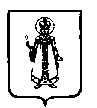 Муниципальный Совет Слободского сельского поселения Угличского муниципального района Ярославской областиР Е Ш Е Н И Еот 23.10. 2018 г.       № 51 Об утверждении дополнительного соглашения от 18.10.2018 к Соглашению о передаче  осуществления полномочий по организации библиотечного обслуживания населения, по комплектованию и обеспечению сохранности библиотечных фондов библиотек поселения, заключенного между Администрацией Слободского сельского поселения и Администрацией Угличского муниципального района 20 декабря 2017 года и утвержденного  решением Муниципального Совета Слободского сельского поселения от 27.12.2017 №31В соответствии с частью 4 статьи 15 Федерального закона от 06.10.2003 № 131-ФЗ «Об общих принципах организации местного самоуправления в Российской Федерации», Уставом Слободского сельского поселения Муниципальный Совет Слободского сельского поселения  четвертого созываРЕШИЛ: 1. Утвердить прилагаемое к настоящему решению Дополнительное соглашение от 18.10.2018 № 51 к Соглашению о передаче  осуществления полномочий по организации библиотечного обслуживания населения, по комплектованию и обеспечению сохранности библиотечных фондов библиотек поселения, заключенного между Администрацией Слободского сельского поселения и Администрацией Угличского муниципального района 20 декабря 2017 года и утвержденного  решением Муниципального Совета Слободского сельского поселения от 27.12.2017 №31.2. Опубликовать данное решение в «Информационном вестнике Слободского сельского поселения».3. Решение вступает в силу с момента обнародования (опубликования) согласно ст.38 Устава Слободского сельского поселения.Глава Слободского сельского поселения                                         М.А. АракчееваУТВЕРЖДЕНО:                                                                               УТВЕРЖДЕНО:решением Думы                                                                      решением Муниципального СоветаУгличского муниципального района                                   Слободского сельского поселенияот __.__.2018 № __                                                                  от  __.__.2018 № __                                             ДОПОЛНИТЕЛЬНОЕ СОГЛАШЕНИЕк Соглашению о передаче  осуществления полномочий по организации библиотечного обслуживания населения, по комплектованию и обеспечению сохранности библиотечных фондов библиотек поселения, заключенного между Администрацией Слободского сельского поселения и Администрацией Угличского муниципального района 20 декабря 2017 года и утвержденного  решением Муниципального Совета Слободского сельского поселения от 27.12.2017 №31 г.Углич                                                                                                   	от 18 октября 2018годаАдминистрация Слободского сельского поселения Ярославской области в лице Главы Слободского сельского поселения, действующего на основании Устава Слободского сельского поселения Аракчеевой Марины Анатольевны с одной стороны, и Администрация Угличского муниципального района Ярославской области, в лице Главы   Угличского муниципального района Курицина Анатолия Геннадьевича, действующего на основании Устава Угличского муниципального района, с другой стороны, вместе именуемые «Стороны», руководствуясь частью 4 статьи 15 Федерального закона от 06.10.2003  N131-ФЗ «Об общих принципах организации местного самоуправления в Российской Федерации», заключили настоящее дополнительное соглашение о нижеследующем:Изложить пункт 4 статьи 3 Соглашения в новой редакции: «4. Объем межбюджетных трансфертов, предусмотренных в бюджете Слободского сельского поселения на реализацию передаваемых в соответствии со статьей 1 настоящего Соглашения  полномочий по решению вопросов местного значения Слободского сельского поселения, составляет 1 068 000 (один миллион шестьдесят восемь тысяч) рублей.».2. Настоящее дополнительное соглашение вступает в силу после официального опубликования, условия дополнительного соглашения подлежат утверждению решениями Муниципального Совета Слободского сельского поселения и Думы Угличского муниципального  района. 3.	Настоящее дополнительное соглашение является неотъемлемой частью Соглашения о передаче исполнения полномочий по решению вопросов местного значения, заключенного между Администрацией Слободского сельского поселения и Администрацией Угличского муниципального района от 20.12.2017.4.	Настоящее дополнительное соглашение составлено в двух экземплярах, по одному для каждой Стороны, имеющих одинаковую юридическую силу.ГлаваУгличского муниципального районаЯрославской области_____________________ А.Г. КурицинГлава Слободского  сельского поселенияЯрославской области______________________ М.А. Аракчеева